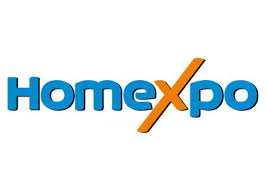 L’agenda des conférences septembre 2015Salle 3Jeudi 24 septembre14h00-16h30 Ouverture du Village Copropriété - Etre syndic d’immeubles en 2015 16h30-17h30 Ville durable et copropriété exemplaire 17h45-19h15 L’efficacité énergétique et le rôle du syndicVendredi 25 septembre11h00-12h00 La responsabilité civile et pénale et disciplinaire en copropriété12h00-12h30 Vieillir en copropriété – Le viager et le syndic14h00-14h30 Un label de la copropriété15h00-15h30 La Copropriété en conflitSamedi 26 septembre11h00-11h45 Les finances de l’association12h00-13h00 La législation sociale et les copropriétés14h00-15h30 Organiser une assemblée générale de copropriétés16h00-17h00 L’assurance et la CopropriétéDimanche 27 septembre11h00-12h00 Assurer la fonction de commissaire aux comptes12h00-13h00 Les appareils de levage en copropriété14h00-15h00 Etanchéité des façades et des toitures15h00-16h00 Comment entreprendre un projet bio  Les débats seront animés par : Me Olivier BRANE (Avocat au Barreau de Paris) - Raymond VAN ERMEN (Directeur E.P.E ) - Jean-Pierre LANNOY (Syndic d’immeubles) - Laurent MICHIELS (ELECTRABEL) - Me Olivier JAUNIAUX (Avocat)- Me Françoise LOZEN (Avocat) - MeCorinne MOSTIN (Avocat) - Yves VAN ERMEN (Vice-Président I.P.I) - Jean-Pierre CRANINCX (Vice-Président ABSA)- Me Olivier HAMAL (Avocat et SNPC) - Me de CLIPPELE (Notaire) - Raymond VAN ERMEN (Avocat) - Me Yves JOLI COEUR (Avocat Emérite MONTREAL) - Serge ROBERT (Président ABSA) - Martine BEKKER (PMR Médiatrice) - Coralie GARY (PMR Médiatrice)- Me Serge ALLARD (Notaire MONTREAL) - Eric ARPIGNY (ADIC), Mr WOLLAERT (CIB VLAANDEREN) - Madame PALAMIDES (SNP), Michel VASSILIADES (Syndic et Expert judiciaire PARIS) - Pierre MONVILLE (Avocat - Pénaliste) - Charles DUTORDOIR (CIB VLAANDEREN) et encore bien d’autres …Salle 4Jeudi 24 septembre08h30-09h15  Linkedin Event FR09h30-10h15 Linkedin Event  NL11h00-13h45 Inauguration en présence d’un responsable de FEDERIA + Mme la Ministre Céline Frémault14h00-15h00 Ouverture du Salon Homexpo 15h00-16h00  Comment la révolution numérique est-elle devenue un vrai défi pour l’agent immobilier ? - Jean Blavier16h00-17h30 Cocktail Ecofin Vendredi 25 septembre 11h00-11h45 Responsabilité des intervenants dans un projet immobilier - Anthemis12h00-12h45 Les nouvelles technologies au service de l’immobilier- Expertym14h00-14h45 Présentation du projet Futuro Cité15h00-15h45  Les formations au service l’immobilier - EFP16h00-16h45 Concevoir et produire des logements adaptés aux nouveaux modes de vie Ou Réinventer Bruxelles : appels à projets innovantsSamedi 26 septembre11h00-11h45  Une plate-forme web pour particuliers - Vendredirect12h00-12h45 Etanchéité des façades et des toitures 14h00-14h45 Les procédures pour acheter à l’étranger15h00-15h45 Pourquoi le photovoltaïque est toujours rentable- Apere16h00-17h15 Le défi énergétique - Paul Cobut  ou André WagnerDimanche 27 septembre11h00-11h45 Comment financer son logement aujourd’hui ? 12h00-12h45 Tout savoir sur les primes14h00-14h45 Tendances immobilières : Place aux jeunes et retour à la ville 15h00-16h15 Construire ou rénover : les pièges à éviter - Didier Hermans  Note : Les horaires des programmes et les thèmes des conférences  sont sujets à des modifications.En attente de confirmation : Stéphanie Ameels - Philimon Wachtelaer - Marc Stryckman - David Roulin